FBIntroducciónEl Gobierno del Estado de Yucatán tiene como prioridad mejorar las condiciones de vida de la población, para ello, es necesario garantizar que las intervenciones públicas que se implementan cuenten con el sustento técnico y metodológico necesario para identificar la problemática; atenderla mediante la entrega de bienes y servicios; que estos dichos bienes y servicios sean los adecuados, basado en el costo-eficiencia en la atención de la problemática; que la focalización y cobertura permitan una disminución de la problemática en el tiempo; y en general que existe un diseño de la intervención pública que se sustenta en una idea lógica y clara en la atención de la problemática.En este sentido, se plantea la implementación de la “Estrategia de Evaluabilidad”, la cual tiene como objetivo consolidar y reforzar el diseño de los programas presupuestarios, garantizando con ello las condiciones mínimas requeridas para el posterior seguimiento y evaluación de los programas. Esta estrategia se basa en los elementos básicos requeridos para el diseño de los programas presupuestarios y establecidos en los Lineamientos para el diseño y aprobación de los programas presupuestarios emitidos por la Secretaría de Administración y Finanzas del Gobierno del Estado de Yucatán, así como en los Aspectos a considerar para la elaboración de diagnósticos de programas presupuestarios, los Elementos mínimos de Diagnóstico de Programas Nuevos y los Términos de Referencia de la Evaluación de Diseño emitidos por el  Consejo Nacional de Evaluación de la Política de Desarrollo Social (Coneval).AntecedentesEl 30 de marzo de 2019 se publicó el Plan Estatal de Desarrollo 2018-2024, el cual establece los objetivos y compromisos de la actual administración, en este sentido, es necesario alinear la estructura programática a fin de que responda a la visión y objetivos de la Administración actual.De igual manera, el contexto económico y social en el ámbito nacional e internacional obliga a los gobiernos estatales a ser más estratégicos, focalizando los recursos de una manera más efectiva y oportuna, en este sentido, la coyuntura de inicio de la administración estatal es propicio para asegurar que las intervenciones públicas que se ejecuten en los próximos años sean social y financieramente rentables y eficientes.Objetivo general Garantizar que los programas presupuestarios cuenten con un diseño mínimo que incluya estándares y parámetros que orienten los recursos a mejorar las condiciones de vida de la población y permitan su posterior seguimiento y evaluación.Objetivos específicosVerificar que la información con la que se diseñaron los Programas Presupuestarios es verificable y confiable;Verificar la coherencia interna y externa del programa;Identificar aspectos susceptibles de mejora que fortalezcan el diseño de los Programas Presupuestarios y su posterior evaluación;Fortalecer las intervenciones públicas desde su creación garantizando su evaluabilidad, y Establecer una estrategia de evaluaciones subsecuentes para los próximos cinco años.Descripción específica del servicioParticipar en los procesos de capacitación.Evaluar la existencia y calidad de cada uno de los elementos básicos del diseño descritos en los Criterios técnicos de la Estrategia de Evaluabilidad.Verificar la veracidad de los puntos 1, 2, 6, 7 y 9 de los elementos básicos del diseño, descritos en los Criterios técnicos de la Estrategia de Evaluabilidad.Emitir recomendaciones al diseño de los programas presupuestarios.Elaborar un informe final en los términos descritos en el apartado de Criterios técnicos de la Estrategia de Evaluabilidad.Perfil del Evaluador Joven Emergente y Evaluador EmergenteUn evaluador o evaluadora joven es aquella persona menor de 35 años y que pudiera contar con menos de cinco años de experiencia en evaluación; en tanto que un evaluador o evaluadora emergente tiene menos de cinco años de experiencia en evaluación.  Formación:Personas egresadas de la educación superior interesadas en convertirse en evaluadoras y evaluadores profesionales. De preferencia de nivel técnico superior, licenciatura, ingeniería, maestría o posgrado en ciencias sociales, economía, evaluación de proyectos, matemáticas, ciencias políticas, derecho o afines a los temas de seguridad, desarrollo social o económico. Aptitudes necesarias:Capacidad de análisis de información.Conocimientos generales de administración pública.Excelente redacción y ortografía.Facilidad de palabra y claridad para expresar ideas.Requisitos: Carta de compromiso y confidencialidad de la información.Carta de pasante o cédula profesional.Carta de recomendación de la universidad.Contar con computadora personal, preferentemente lap-top. Productos y plazos de entregaResponsabilidad y compromisos del Evaluador Joven Emergente y Evaluador EmergenteEl Evaluador Joven Emergente y Evaluador Emergente deberán firmar una carta de compromiso y confidencialidad de la información proporcionada por la Seplan, en la cual manifiesten su participación continua en el proceso, entregando los productos establecidos y en plazos descritos en los presentes términos de referencia, así como su obligación a no divulgar información a la que pudieran tener acceso con base en la normatividad aplicable.Para la revisión y validación de los productos entregables la Seplan entregará al EJE o EE sus observaciones y recomendaciones en un plazo no mayor a cinco días hábiles después de la fecha de recepción de los mismos. Posteriormente el evaluador contará con cinco días hábiles después de la emisión de las observaciones y recomendaciones para hacer las correcciones a los productos entregables. Los evaluadores deberán conducir sus actividades con base en las normas, estándares y principios éticos establecidos por la Seplan el Código de Conducta correspondiente.Mecanismos de administración, verificación y aceptación del servicioEl evaluador deberá entregar cada producto de acuerdo a los plazos y condiciones de entrega establecidos en los presentes Términos de Referencia, dichos entregables serán validados por la Seplan; cada entregable se dará por recibido con un oficio de conformidad mediante escrito de aceptación del servicio a entera satisfacción por parte de la Seplan.En caso que se requiera, la Seplan supervisará el trabajo de campo realizado durante la evaluación. Criterios técnicos de la Estrategia de Evaluabilidad MetodologíaLa estrategia de evaluabilidad se enfocará a revisar de manera gradual la existencia y calidad de los elementos básicos del diseño:AntecedentesDiagnóstico basado en el análisis del problemaJustificaciónAlineación con la planeación del desarrolloCoherencia con otros programas o intervenciones públicasObjetivo del programaIdentificación y cuantificación de la población potencial y objetivoAnálisis de la cobertura geográficaMatriz de indicadores para resultadosCriterios de selección y focalizaciónInformación estadística para el seguimientoProgramación de la intervenciónPara la revisión de cada elemento se han definido criterios específicos, los cuales pueden ser de tres tipos: de existencia, de calidad, o de disponibilidad; los criterios de existencia se enfocan a la identificación de apartados o conceptos que debieron haberse elaborado en cada elemento, por su parte los criterios de calidad se enfocan a verificar si los criterios de existencia fueron realizados con base en evidencia o con rigor metodológico, por último, los criterios de disponibilidad verifican que la información utilizada para los criterios previos se encuentra disponibles, accesibles o si puede ser actualizada.Descripción de los elementosA continuación, se describe brevemente cada elemento, así como los criterios con los que debería contar cada elemento:Antecedentes. Documento en el que se describa brevemente las acciones y resultados que el Gobierno del Estado de Yucatán ha llevado a cabo previamente para atender el problema. En este sentido se deberá enlistar los componentes del programa o los programas presupuestarios previos, de igual manera se debe incluir una reseña de las experiencias y resultados de las políticas públicas similares que son aplicadas en el ámbito nacional o internacional y que tuvieron o tienen como objetivo la atención del problema, señalando sus logros, fallos y resultados.Diagnóstico basado en el análisis del problema. Documento en el que se proporciona información objetiva, cuantitativa y cualitativa para identificar el problema central así como la necesidad u oportunidad que se busca atender. Para ello, deben definirse el problema, sus causas, su evolución en el tiempo y el espacio, así como la afectación diferenciada al menos por etnia y género.Justificación. Documento en el que se aborde la respuesta a la pregunta ¿Qué pasaría si el programa no se realiza?; basándose en el apartado de “Antecedentes” se debe incluir un análisis de alternativas de bienes y servicios que se pueden entregar para atender la necesidad o área de oportunidad, de igual manera basándose en el diagnóstico debe proporcionar un análisis basado en la teoría del cambio, el impacto que se espera logre el programa. Por último debe mencionar si atiende uno de los Derechos Económicos, Sociales, Culturales o Ambientales.Alineación con la planeación del desarrollo. Análisis del nivel de contribución, de al menos a un objetivo o estrategia del PED, de igual manera puede ser la operacionalización de una línea de acción, ya que es importante recalcar que no puede haber un programa en el que no sea evidente su alineación.Coherencia con otros programas o intervenciones públicas. Identificación de otros programas, federales, estatales o municipales con los que puede existir complementariedad o duplicidad; lo anterior servirá para mejorar la focalización y potenciar los resultados del programa.Objetivo del programa. El programa debe tener un objetivo único, medible preciso y posible de alcanzar, en el que se señale el resultado directo que se espera lograr en la población objetivo o ámbito de intervención, a consecuencia de la utilización de los bienes y servicios que entrega el programa. El objetivo de un programa debe enfocarse al resultado directo del programa y NO a un resultado sectorial en el que el logro dependa de otros actores, de igual manera debe estar relacionado con un árbol de objetivos. Identificación y cuantificación de la población potencial y objetivo. Identificación y cuantificación de la población potencial, es decir, la afectada por el problema o que presenta la necesidad o carencia que justifica el programa, que será la base para definir la población que será atendida por el programa, describiendo cuando menos, las características socioeconómicas, grupo etario, sexo, área geográfica, grupo étnico y carencia específica, entre otras; de igual manera se deberá hacer lo mismo con la población objetivo, es decir, la población que atenderá el programa y a la que estarán destinados los bienes y servicios; la diferencia sustancial radica en que la población objetivo se refiere al número de beneficiarios que el programa pretende atender una vez analizados algunos criterios y restricciones. La población potencial deberá guardar coherencia con el diagnóstico.Análisis de la cobertura geográfica. Se debe identificar la ubicación territorial de la población objetivo y programada para atender en el ejercicio fiscal en curso; el análisis territorial debe presentarse, dependiendo de las características del problema y de la disponibilidad de la información, con la máxima desagregación geográfica posible.Criterios de selección y focalización. Para cada uno de los componentes debe existir una documentación clara de cuáles son los pasos para solicitar los bienes y servicios, así como los criterios para su entrega o asignación, la definición de los criterios de selección deberá considerar elementos para evitar errores de exclusión de personas que cumplen con los requerimientos, o de inclusión de personas que no forman parte de la población objetivo. La focalización se llevará a cabo cuando existen restricciones que impiden atender a toda la población afectada por el problema, sea por motivos presupuestales o técnicos.Matriz de indicadores para resultados. Documento estratégico que resume el objetivo del programa, la estructura y procedimientos para la entrega de bienes y servicios. Es importante que la MIR cuente con todos los elementos de la Metodología de Marco Lógico y que la revisión garantice la lógica vertical y horizontal.Información estadística para el seguimiento. Se deberá identificar las fuentes de información, externas e internas (registros administrativos) que servirán para darle seguimiento a los cuatro niveles de la MIR. En el caso de las fuentes de información interna (registros administrativos) se deberá verificar su alta en el Inventario de Registros Administrativos y establecer una estrategia de publicación de la información mediante la página de la Dependencia o Entidad responsable o mediante el Sistema de Información Estadística y Geográfica de Yucatán (SIEGY). De igual manera se deberá verificar la existencia de un padrón de beneficiarios que permita cuantificar la población atendida, focalizar la entrega de bienes y servicios, y hacer cruces de información con otros padrones.Programación de la intervención. Se debe definir y cuantificar para cada ejercicio fiscal hasta 2024, la población programada a atender, de tal manera de que pueda hacer una estimación clara del tiempo de duración del programa, es decir, para qué fecha se pretende que la población objetivo ya no presente el problema.Criterios de calificaciónPara cada criterio el evaluador deberá en primera instancia determinar si fue abordado o no en el elemento (sí/no), posteriormente le asignará una calificación de 0 a 10 y con base al anexo de criterios de revisión y calificación se le asignará un valor a cada elemento y al programa en general.Estructura del reporte finalAl final el evaluador deberá entregar un reporte con la siguiente estructura:PortadaResumen ejecutivo (máximo tres cuartillas)ÍndiceDatos del programaNombreDependencia responsableDependencias corresponsablesDescripción de la metodología empleada (máximo dos cuartillas)Análisis general (una cuartilla por cada elemento analizado)Valoración final (calificación por cada elemento y para todo el programa)Principales hallazgos (máximo dos cuartillas)Conclusiones Recomendaciones (formato para las recomendaciones)BibliografíaAnexosFormato para las recomendacionesElemento básico del diseño: uno de los doce elementos descritos.Criterio: el criterio especifico en el que se identificó el área de mejora.Tipo: el tipo de conclusión que origina la recomendación; debilidad, amenaza u oportunidad.Conclusión: el comentario específico en el que se describa el área de mejora identificada.Recomendación: la sugerencia del evaluador a fin de que sea atendida o solventada en el área de mejora.Responsable de atención: la Dependencia o Entidad responsable de atender o solventar el área de mejoraNota: NO se deberán agrupar elementos o criterios, en el caso que con una sola recomendación se atienda más de una debilidad se deberá repetir la recomendación.Formato del Anexo 1 “Ficha técnica con los datos generales de la instancia evaluadora y el costo de la evaluación”ProductoFecha de entregaParticipar de los procesos de capacitaciónDel 18 de julio al 4 de septiembrePrimera entrega del informe, análisis de los elementos del 1 al 9.6 de septiembreSegunda entrega del informe, análisis de los elementos del 10 al 12, Cuadro final de calificaciones, principales hallazgos, conclusiones y recomendaciones.20 de septiembreReporte final con la siguiente estructura:PortadaResumen ejecutivo (máximo tres cuartillas)ÍndiceDatos del programaNombreDependencia responsableDependencias corresponsablesDescripción de la metodología empleada (máximo dos cuartillas)Análisis general (una cuartilla por cada elemento analizado)Valoración final (calificación por cada elemento y para todo el programa)Principales hallazgos (máximo dos cuartillas)Conclusiones Recomendaciones (formato para las recomendaciones)BibliografíaAnexos4 de octubreTipo de criterioCriterioDescripción¿Se cuenta con él?ExistenciaProgramas previosEnlista programas estatales previos que atendían la problemáticaSi/NoExistenciaComponentes previosMenciona los bienes y servicios que se entregaban Si/NoExistenciaResultados de programasHace una reseña de los principales resultados de los programas previosSi/NoExistenciaEvidencia nacionalRefiere a estudios o análisis de programas o políticas similares a nivel nacional mencionando los logros alcanzados, fallos o áreas de oportunidad detectadas, así como los principales resultados alcanzados.Si/NoCalidadEvidencia nacionalEl estudio o análisis nacional fue realizado con rigor técnico y por un organismo e institución de prestigio.Si/NoDisponibilidadEvidencia nacionalRefiere a la accesibilidad al estudio o análisis nacional, siendo lo más óptimo que se encuentre disponible en un sitio web.Si/NoExistenciaEvidencia internacionalRefiere a estudios o análisis de programas o políticas similares a nivel internacional mencionando los logros alcanzados, fallos o áreas de oportunidad detectadas, así como los principales resultados alcanzados.Si/NoCalidadEvidencia internacionalEl estudio o análisis internacional fue realizado con rigor técnico y por un organismo e institución de prestigio.Si/NoDisponibilidadEvidencia internacionalRefiere a la accesibilidad al estudio o análisis internacional, siendo lo más óptimo que se encuentre disponible en un sitio web.Si/NoTipo de criterioCriterioDescripción¿Se cuenta con él?ExistenciaIdentificación del problemaSe identifica claramente el problema, sin que sea la ausencia o falta de algún bien o servicio.Si/NoCalidadIdentificación del problemaLa identificación del problema se basa en un análisis estadístico y con evidencia.Si/NoDisponibilidadIdentificación del problemaLa información utilizada para la identificación del problema se encuentra disponible y es de fácil acceso.Si/NoExistenciaIdentificación de las causasEnlista las causas principales que originan o perpetúan la existencia del problema.Si/NoCalidadIdentificación de las causasExiste evidencia empírica de la relación directa entre las causas y el problema.Si/NoDisponibilidadIdentificación de las causasLa información utilizada para la identificación de las causas se encuentra disponible y es de fácil acceso.Si/NoExistenciaEnfoque Agenda 2030La identificación de problemas se hace con base en la afectación de los derechos humanos, especialmente de los grupos prioritarios.Si/NoExistenciaÁrbol de problemasEl problema y sus causas se encuentras esquematizados en un árbol de problemas.Si/NoExistenciaEvolución en el tiempoHace un análisis de la tendencia del problema por al menos los últimos cinco años.Si/NoExistenciaIdentificación de la población afectadaSe identifica claramente qué o quiénes presentan las consecuencias del problema.Si/NoCalidadIdentificación de la población afectadaLa identificación de la población afectada se sustenta en evidencia.Si/NoDisponibilidadIdentificación de la población afectadaLa información que se utilizó para la identificación de la población afectada se encuentra pública y accesible.Si/NoExistenciaIdentificación geográficaSe hace una identificación espacial (AGEB, localidad, municipio o regiones) en las que se encuentra la población afectada.Si/NoCalidadIdentificación geográficaLa identificación espacial de la población afectada se sustenta en evidencia.Si/NoDisponibilidadIdentificación geográficaLa información que se utilizó para la identificación espacial de la población afectada se encuentra pública y accesible.Si/NoExistenciaDiferenciación del problema por géneroEn la identificación de la población afectada se hace una diferenciación entre hombres y mujeres.Si/NoExistenciaIdentificación del problema en la población indígenaEn la identificación de la población afectada se hace una diferenciación entre población indígena o maya hablante y el resto de la población.Si/NoExistenciaIdentificación del problemática en grupos en situación de vulnerabilidadEn el análisis de la problemática se identifican grupos en situación de vulnerabilidad con énfasis en las personas con discapacidadSi/NoTipo de criterioCriterioDescripción¿Se cuenta con él?ExistenciaAnálisis de alternativasSe realizó un estudio o análisis comparando los bienes y servicios que son factibles de entregar para solventar o aminorar el problema.Si/NoCalidadAnálisis de alternativasEl estudio o análisis determina cuales son los bienes y servicios que son económicamente y socialmente más rentables con base en información de fuentes confiables.Si/NoDisponibilidadAnálisis de alternativasLa información utilizada para el análisis de alternativas es pública y de fácil acceso.Si/NoExistenciaTeoría del cambioSe hizo una estimación o análisis de cómo la entrega de los bienes y servicios seleccionados puede solucionar o aminorar el problema, estableciendo una relación causal.Si/NoCalidadTeoría del cambioEl análisis de la teoría de cambio tiene un sustento técnico y con rigor metodológico.Si/NoDisponibilidadTeoría del cambioLa información en la que se sustenta la teoría del cambio es pública y accesible.Si/NoExistenciaEnfoque Agenda 2030Las soluciones presentes reflejan el enfoque multidimensional de la Agenda 2030: social, económico y ambientalSi/NoExistenciaAtención a DerechosSe identificó que el problema contribuye a garantizar al menos uno de los Derechos Económicos, Sociales, Culturales o Ambientales (DESCA).Si/NoCalidadAtención a DerechosEl o los DESCA identificados fueron bien identificados y existe evidencia de que el programa contribuye de manera directa o indirecta.Si/NoTipo de criterioCriterioDescripción¿Se cuenta con él?ExistenciaEnfoque Agenda 2030Las soluciones presentes reflejan el enfoque multidimensional de la Agenda 2030: social,  económico y ambientalSi/NoExistenciaAlineación al PNDEl programa identifica al menos uno de los objetivos o estrategia del Plan Nacional de Desarrollo a los cuales contribuye.Si/NoCalidadAlineación al PNDExiste evidencia o claridad de que el programa en verdad contribuye al objetivo o estrategia identificado.Si/NoExistenciaAlineación al PEDEl programa identifica al menos uno de los objetivos o estrategia del Plan Estatal de Desarrollo a los cuales contribuye.Si/NoCalidadAlineación al PEDExiste evidencia o claridad de que el programa en verdad contribuye al objetivo o estrategia identificado.Si/NoTipo de criterioCriterioDescripción¿Se cuenta con él?ExistenciaAnálisis de complementariedad y duplicidadSe identificó al menos un programa en el ámbito federal, estatal o municipal con el cual el programa tiene un relación de complementariedad o duplicidadSi/NoCalidadAnálisis de complementariedad y duplicidadEl análisis de coherencia del programa con otras intervenciones se realizó usando como base similitudes o duplicidades de objetivos, componentes o de la población objetivo.Si/NoCalidadAnálisis de complementariedad y duplicidadNo se encontró algún otro programa con el que se tenga alguna relación de complementariedad o duplicidad en los objetivos, componentes o de la población objetivo.Si/NoTipo de criterioCriterioDescripción¿Se cuenta con él?ExistenciaObjetivo generalEl objetivo del programa se redactó de manera clara y medible; y no como la ausencia o falta de algún bien o servicioSi/NoExistenciaÁrbol de objetivosEl programa elaboró un árbol de objetivos identificando las relaciones causales y el objetivo central del árbol es el objetivo del programa.Si/NoTipo de criterioCriterioDescripción¿Se cuenta con él?ExistenciaPoblación potencialEl programa define y cuantifica la población afectada por el problema o que presenta la necesidad o carencia que justifica el programa.Si/NoCalidadPoblación potencialLa cuantificación de la población potencial se basa en información estadística confiable.Si/NoDisponibilidadPoblación potencialLa información estadística utilizada para la cuantificación de la población potencial es pública y de fácil acceso.Si/NoExistenciaPoblación ObjetivoEl programa define y cuantifica la población que atenderá el programa y a la que estarán destinados los bienes y servicios.Si/NoCalidadPoblación ObjetivoLa cuantificación de la población objetivo se basa en información estadística confiable y además describiendo las características socioeconómicas, grupo etario, sexo, grupo étnico y carencia específica.Si/NoDisponibilidadPoblación ObjetivoLa información estadística utilizada para la cuantificación de la población objetivo es pública y de fácil acceso.Si/NoTipo de criterioCriterioDescripción¿Se cuenta con él?ExistenciaIdentificación de la población programadaSe hace una identificación espacial (AGEB, localidad, municipio o regiones) en las que se encuentra la población que atenderá el programa durante el ejercicio fiscal 2020.Si/NoTipo de criterioCriterioDescripción¿Se cuenta con él?ExistenciaDocumentación del proceso de selecciónExiste una documentación clara y detallada de los requisitos y procedimientos que tiene que cumplir el beneficiario para acceder a cada uno de los bienes y servicios que entrega el programa.Si/NoCalidadDocumentación del proceso de selecciónLa documentación se encuentra integrada en un manual o reglas de operación y además cuenta con elementos que garantizan errores de exclusión de personas que cumplen con los requisitos o de inclusión y que no forman parte de la población objetivo.Si/NoDisponibilidadDocumentación del proceso de selecciónEl manual o reglas de operación se encuentran disponibles en alguna página web o impresa en un lugar público y visible.Si/NoExistenciaCriterios de focalizaciónExiste una documentación clara de cual es procedimiento para seleccionar a beneficiarios cuando debido a restricciones técnicas o presupuestarias no se pueda atender a toda la población objetivo.Si/NoTipo de criterioCriterioDescripción¿Se cuenta con él?ExistenciaLógica vertical actividades-componentesPara cada uno de los Componentes de la MIR del programa existen al menos tres actividades.Si/NoCalidadLógica vertical actividades-componentesLas actividades cumplen con los criterios de redacción de la Metodología de Marco Lógico.Si/NoExistenciaLógica vertical componentes - propósitoLos componentes en conjunto con los supuestos son los necesarios y suficientes para el logro del propósito.Si/NoCalidadLógica vertical componentes - propósitoLos componentes cumplen con los criterios de redacción de la Metodología de Marco Lógico.Si/NoExistenciaEnfoque Agenda 2030El logro del propósito generará efectos sostenibles en el ámbito estatal y municipalSi/NoExistenciaLógica vertical propósito - finEl propósito contribuye al logro del fin, pero sin ser suficiente para alcanzarlo.Si/NoCalidadLógica vertical propósito - finEl propósito y el fin cumplen con los criterios de redacción de la Metodología de Marco LógicoSi/NoExistenciaLógica horizontalEn cada uno de los niveles de objetivos de la MIR del programa existe al menos un indicador.Si/NoExistenciaIndicadoresPara cada uno de los indicadores existe una ficha técnica de indicadores.Si/NoCalidadIndicadoresEl cálculo de la línea base de los indicadores fue realizado con información estadística confiable.Si/NoDisponibilidadIndicadoresLa información para el cálculo de los indicadores es pública y accesible (son monitoreables).Si/NoExistenciaEnfoque Agenda 2030Los indicadores del Fin y propósito han sido formulados con visión a largo plazo (2030)Si/NoTipo de criterioCriterioDescripción¿Se cuenta con él?ExistenciaMedios de verificaciónSe identifica claramente para cada indicador los medios de verificación mencionando la fuente, el nombre del producto estadístico y el año de publicación.Si/NoCalidadMedios de verificaciónLos medios de verificación son productos estadísticos realizados siguiendo estándares para la generación y procesamiento de la información.Si/NoExistenciaRegistros AdministrativosCada uno de los registros administrativos mencionados como medios de verificación forman parte del Inventario de Registros Administrativos del Gobierno del Estado.Si/NoExistenciaPadrón de beneficiariosEl programa cuenta con un padrón o padrones de beneficiarios para cada uno de los bienes y servicios que entrega.Si/NoCalidadPadrón de beneficiariosEl padrón o padrones cuenta con al menos un identificador que permita integrar la información en un padrón único de beneficiarios.Si/NoCalidadPadrón de beneficiariosEl padrón o padrones cuenta catálogos y clasificadores que permita garantizar la homogenización de la información.Si/NoTipo de criterioCriterioDescripción¿Se cuenta con él?ExistenciaProyección población objetivoEl programa cuenta con una proyección de la población objetivo al menos hasta 2024.Si/NoExistenciaProyección del costoEl programa cuenta con una proyección del dinero que necesitaría para cada ejercicio fiscal hasta 2024 para atender a la población objetivo y lograr las metas planteadas en los indicadores.Si/NoExistenciaProyección de las fuentes de financiamientoEl programa cuenta con una proyección del origen del dinero que necesitaría para cada ejercicio fiscal hasta 2024.Si/NoElemento básico del diseñoPonderación elementoAntecedentes5%Diagnóstico basado en el análisis del problema15%Justificación10%Alineación con la planeación del desarrollo6%Coherencia con otros programas o intervenciones públicas4%Objetivo del programa4%Identificación y cuantificación de la población potencial y objetivo7%Análisis de la cobertura geográfica5%Criterios de selección y focalización10%Matriz de indicadores para resultados20%Información estadística para el seguimiento10%Programación de la intervención4%Elemento básico del diseñoCriterioTipoConclusiónRecomendaciónResponsable de atenciónNombre del coordinador de la evaluación:Cargo:Institución a la que pertenece: Correo electrónico del coordinador de la evaluación:Teléfono (con clave lada):Principales colaboradores:1.-Principales colaboradores:2.-Principales colaboradores:3.-Principales colaboradores:4.-Nombre de la unidad administrativa responsable de dar seguimiento a la evaluaciónNombre del titular de la unidad administrativa responsable de dar seguimiento a la evaluaciónForma de contratación de la instancia evaluadoraCosto total de la evaluaciónFuente de financiamiento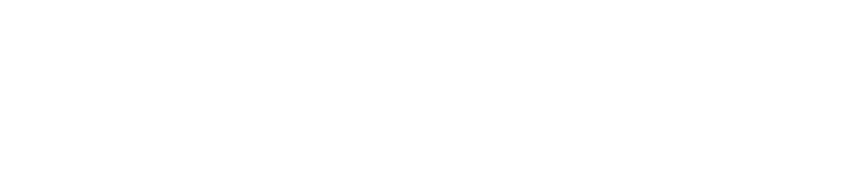 